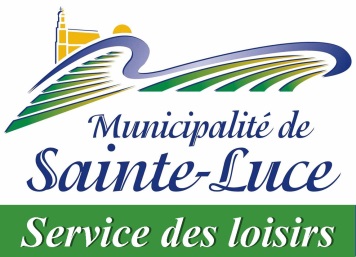 FICHE D’INSCRIPTION RELÂCHE 2019FICHE D’INSCRIPTION RELÂCHE 2019FICHE D’INSCRIPTION RELÂCHE 2019FICHE D’INSCRIPTION RELÂCHE 2019FICHE D’INSCRIPTION RELÂCHE 2019FICHE D’INSCRIPTION RELÂCHE 2019FICHE D’INSCRIPTION RELÂCHE 20191NomÂgeÂge2NomÂgeÂge3NomÂgeÂge4NomÂgeÂge5NomÂgeÂge6NomÂgeÂgeAdresseAdresseTéléphone(s)Téléphone(s)CHOIX DES ACTIVITÉSCHOIX DES ACTIVITÉSCHOIX DES ACTIVITÉSCHOIX DES ACTIVITÉSCHOIX DES ACTIVITÉSCHOIX DES ACTIVITÉSCHOIX DES ACTIVITÉSCHOIX DES ACTIVITÉSCHOIX DES ACTIVITÉSCHOIX DES ACTIVITÉSCHOIX DES ACTIVITÉSCHOIX DES ACTIVITÉSCHOIX DES ACTIVITÉSCHOIX DES ACTIVITÉSCHOIX DES ACTIVITÉSCHOIX DES ACTIVITÉSPour chacune des activités, veuillez cocher/surligner le numéro correspondant à la personne inscritePour chacune des activités, veuillez cocher/surligner le numéro correspondant à la personne inscritePour chacune des activités, veuillez cocher/surligner le numéro correspondant à la personne inscritePour chacune des activités, veuillez cocher/surligner le numéro correspondant à la personne inscritePour chacune des activités, veuillez cocher/surligner le numéro correspondant à la personne inscritePour chacune des activités, veuillez cocher/surligner le numéro correspondant à la personne inscritePour chacune des activités, veuillez cocher/surligner le numéro correspondant à la personne inscritePour chacune des activités, veuillez cocher/surligner le numéro correspondant à la personne inscritePour chacune des activités, veuillez cocher/surligner le numéro correspondant à la personne inscritePour chacune des activités, veuillez cocher/surligner le numéro correspondant à la personne inscritePour chacune des activités, veuillez cocher/surligner le numéro correspondant à la personne inscritePour chacune des activités, veuillez cocher/surligner le numéro correspondant à la personne inscritePour chacune des activités, veuillez cocher/surligner le numéro correspondant à la personne inscritePour chacune des activités, veuillez cocher/surligner le numéro correspondant à la personne inscritePour chacune des activités, veuillez cocher/surligner le numéro correspondant à la personne inscritePour chacune des activités, veuillez cocher/surligner le numéro correspondant à la personne inscriteAtelier Capteurs de Rêves1234456Activités (50 ans et + et Comité Jeunesse)1234456Match de Hockey Parents/Enfants1234456Piscine Mont-JoliPiscine Mont-JoliPiscine Mont-JoliPiscine Mont-JoliPiscine Mont-JoliPiscine Mont-JoliPiscine Mont-JoliPiscine Mont-JoliPiscine Mont-JoliPiscine Mont-JoliPiscine Mont-JoliPiscine Mont-JoliPiscine Mont-JoliPiscine Mont-JoliPiscine Mont-JoliPiscine Mont-JoliAutobus1234456Automobile personnelle1234456Jeux gonflables au gymnase1234456Partie de Soccer amicale pour tous1      1      2      2      3      3      3      4       4       4       4       5      5      6     6     Arbre en arbre (Forêt du Maître Corbeau) | 8 ans et +Arbre en arbre (Forêt du Maître Corbeau) | 8 ans et +Arbre en arbre (Forêt du Maître Corbeau) | 8 ans et +Arbre en arbre (Forêt du Maître Corbeau) | 8 ans et +Arbre en arbre (Forêt du Maître Corbeau) | 8 ans et +Arbre en arbre (Forêt du Maître Corbeau) | 8 ans et +Arbre en arbre (Forêt du Maître Corbeau) | 8 ans et +Arbre en arbre (Forêt du Maître Corbeau) | 8 ans et +Arbre en arbre (Forêt du Maître Corbeau) | 8 ans et +Arbre en arbre (Forêt du Maître Corbeau) | 8 ans et +Arbre en arbre (Forêt du Maître Corbeau) | 8 ans et +Arbre en arbre (Forêt du Maître Corbeau) | 8 ans et +Arbre en arbre (Forêt du Maître Corbeau) | 8 ans et +Arbre en arbre (Forêt du Maître Corbeau) | 8 ans et +Arbre en arbre (Forêt du Maître Corbeau) | 8 ans et +Arbre en arbre (Forêt du Maître Corbeau) | 8 ans et +Autobus1234456Automobile personnelle1234456Vie Survie en Forêt | 10 ans et +1      1      2      2      3      3      3      3      3      4      4      5      5      6     6     Cinéma LidoCinéma LidoCinéma LidoCinéma LidoCinéma LidoCinéma LidoCinéma LidoCinéma LidoCinéma LidoCinéma LidoCinéma LidoCinéma LidoCinéma LidoCinéma LidoCinéma LidoCinéma LidoAutobus1234456Automobile personnelle1234456Bingo Cadeaux du comité jeunesse1234456QuillesQuillesQuillesQuillesQuillesQuillesQuillesQuillesQuillesQuillesQuillesQuillesQuillesQuillesQuillesQuillesAutobus1234456Automobile personnelle1234456SI VOUS INDIQUEZ QUE VOUS PRENEZ LE TRANSPORT, MERCI DE NOUS AVISER DÈS QUE POSSIBLE EN CAS D’ANNULATION POUR NE PAS AVOIR À VOUS ATTENDRE.SI VOUS INDIQUEZ QUE VOUS PRENEZ LE TRANSPORT, MERCI DE NOUS AVISER DÈS QUE POSSIBLE EN CAS D’ANNULATION POUR NE PAS AVOIR À VOUS ATTENDRE.SI VOUS INDIQUEZ QUE VOUS PRENEZ LE TRANSPORT, MERCI DE NOUS AVISER DÈS QUE POSSIBLE EN CAS D’ANNULATION POUR NE PAS AVOIR À VOUS ATTENDRE.SI VOUS INDIQUEZ QUE VOUS PRENEZ LE TRANSPORT, MERCI DE NOUS AVISER DÈS QUE POSSIBLE EN CAS D’ANNULATION POUR NE PAS AVOIR À VOUS ATTENDRE.SI VOUS INDIQUEZ QUE VOUS PRENEZ LE TRANSPORT, MERCI DE NOUS AVISER DÈS QUE POSSIBLE EN CAS D’ANNULATION POUR NE PAS AVOIR À VOUS ATTENDRE.SI VOUS INDIQUEZ QUE VOUS PRENEZ LE TRANSPORT, MERCI DE NOUS AVISER DÈS QUE POSSIBLE EN CAS D’ANNULATION POUR NE PAS AVOIR À VOUS ATTENDRE.SI VOUS INDIQUEZ QUE VOUS PRENEZ LE TRANSPORT, MERCI DE NOUS AVISER DÈS QUE POSSIBLE EN CAS D’ANNULATION POUR NE PAS AVOIR À VOUS ATTENDRE.SI VOUS INDIQUEZ QUE VOUS PRENEZ LE TRANSPORT, MERCI DE NOUS AVISER DÈS QUE POSSIBLE EN CAS D’ANNULATION POUR NE PAS AVOIR À VOUS ATTENDRE.SI VOUS INDIQUEZ QUE VOUS PRENEZ LE TRANSPORT, MERCI DE NOUS AVISER DÈS QUE POSSIBLE EN CAS D’ANNULATION POUR NE PAS AVOIR À VOUS ATTENDRE.SI VOUS INDIQUEZ QUE VOUS PRENEZ LE TRANSPORT, MERCI DE NOUS AVISER DÈS QUE POSSIBLE EN CAS D’ANNULATION POUR NE PAS AVOIR À VOUS ATTENDRE.SI VOUS INDIQUEZ QUE VOUS PRENEZ LE TRANSPORT, MERCI DE NOUS AVISER DÈS QUE POSSIBLE EN CAS D’ANNULATION POUR NE PAS AVOIR À VOUS ATTENDRE.SI VOUS INDIQUEZ QUE VOUS PRENEZ LE TRANSPORT, MERCI DE NOUS AVISER DÈS QUE POSSIBLE EN CAS D’ANNULATION POUR NE PAS AVOIR À VOUS ATTENDRE.SI VOUS INDIQUEZ QUE VOUS PRENEZ LE TRANSPORT, MERCI DE NOUS AVISER DÈS QUE POSSIBLE EN CAS D’ANNULATION POUR NE PAS AVOIR À VOUS ATTENDRE.SI VOUS INDIQUEZ QUE VOUS PRENEZ LE TRANSPORT, MERCI DE NOUS AVISER DÈS QUE POSSIBLE EN CAS D’ANNULATION POUR NE PAS AVOIR À VOUS ATTENDRE.SI VOUS INDIQUEZ QUE VOUS PRENEZ LE TRANSPORT, MERCI DE NOUS AVISER DÈS QUE POSSIBLE EN CAS D’ANNULATION POUR NE PAS AVOIR À VOUS ATTENDRE.SI VOUS INDIQUEZ QUE VOUS PRENEZ LE TRANSPORT, MERCI DE NOUS AVISER DÈS QUE POSSIBLE EN CAS D’ANNULATION POUR NE PAS AVOIR À VOUS ATTENDRE.